Publicado en España el 09/01/2020 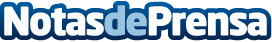 "La Noria", una novela sobre la situación de la mujer musulmanaUn alegato a la igualdad de género que da voz a las víctimas silenciadasDatos de contacto:Almudena Sánchez Camacho911 90 39 68Nota de prensa publicada en: https://www.notasdeprensa.es/la-noria-una-novela-sobre-la-situacion-de-la Categorias: Nacional Literatura Sociedad http://www.notasdeprensa.es